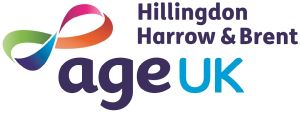 Staying Steady Community ChampionVolunteer Role DescriptionThis role outline is binding in honors only, and is not intended to be legally bindingAge UK Hillingdon, Harrow and Brent is committed to safeguarding and promoting the welfare of all older people and children within the London Boroughs of Hillingdon, Harrow and BrentTitle:Staying Steady Community ChampionOverall purpose of roleTo provide support in service users homes, or in GP surgeries, with simple strengthening exercises and information on falls prevention.We are piloting an exciting new project to help reduce the risk of falls. You will be working together with Age UK HHB, Primary Care Staff from local GP Surgeries and patients. We will provide one to one and group activity sessions of strength and Balancing exercises and advice.Outline of activitiesContact service users who want to access the service and arrange a home visitVisit service user at home and do risk assessment of home (Training given)Support service user to do simple strengthening exercises (Training given) Give the service user information on falls prevention in the home and share factsheetReport back to the GP surgery summaries of visitsReport outcomes of sessionsPersonal qualities and experienceExperience of dealing with members of the public in a professional wayGood interpersonal skills and be able to talk to a wide variety of peopleEmpathy and an understanding of the issues that face older peopleEnthusiasm and reliabilityA commitment to the roleWe would like all volunteers to join with the intention of staying for at least 6 monthsHave regular catch-up meetings with supervisorAttend 2 half day sessions of training relevant to this roleCommit to 2 hours per week supporting service users in their home or at a GP surgery What can you expect from volunteering at Age UK HillingdonClearly defined voluntary role within the organisation.Provide induction, information and training to enable you to carry out your role effectivelyTraining from a professional Physiotherapist in strength and Balance exercise Provide you with the policies, procedures and standards of the organisation in relation to volunteersProvide an accessible complaints procedure.Provide references where needed after 6 months volunteering Out of pocket expensesStill interested?Please contact volunteerhub@h4all.org.uk or tel 07395 282825